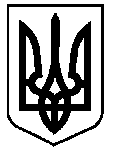 УКРАЇНАВЕРХОВИНСЬКА СЕЛИЩНА  РАДАВЕРХОВИНСЬКОГО РАЙОНУ ІВАНО-ФРАНКІВСЬКОЇ ОБЛАСТІВ И К О Н А В Ч И Й   К О М І Т Е Т     Р І Ш Е Н Н Я №___від ___ січня  2023 рокуселище  ВерховинаПро встановлення дорожнього знаку«Рух механічних транспортних засобівзаборонено» по вул.Січових СтрільцівЗгідно ст.16,19,21,32 Закону України «Про автомобільні дороги», керуючись ст.31 Закону України ”Про місцеве самоврядування в Україні”, Правил дорожнього руху України, розглянувши колективне звернення жителів вулиці Черемшини, присілків Швейково та Грибково, виконавчий комітет селищної ради ВИРІШИВ :1.Встановити дорожній знак 3.3  «Рух механічних транспортних засобів  заборонено»  в смт Верховина вул. Січових Стрільців.2.Замовити дорожній знак  «Рух механічних транспортних  засобів заборонено».3.Контроль за виконанням даного рішення покласти на  заступника селищного голови з питань діяльності виконавчих органів ради Ярослава Кікінчука.Селищний голова					           Василь МИЦКАНЮКСекретар  ради                                                               Петро АНТІПОВ